Sevgili Velim,Öncelikle, çocuğunuzun bu yıl 1. sınıftan 2. sınıfa geçiş sürecindeki başarısını tebrik etmek istiyorum. Çocuğunuzun bu başarısında sizin katkınızın büyük olduğunu biliyorum ve bu çabalarınız için size teşekkür etmek istiyorum.Yaz tatili, çocukların hem dinlenmeye hem de yeni şeyler öğrenmeye ve keşfetmeye zaman ayırabileceği bir dönemdir. Bu süre zarfında çocuğunuzun gelişimini desteklemek için aşağıdaki önerilerimi dikkate alabilirsiniz.Kitap Okuma: Her gün biraz zaman ayırarak çocuğunuzun okuma alışkanlığı kazanmasını sağlayabilirsiniz. Bu, onun dil becerilerini ve kelime dağarcığını geliştirecek, aynı zamanda empati ve hayal gücünü de teşvik edecektir.Yazma Alıştırmaları: Çocuğunuza, tatilde neler yaptığını, neler gördüğünü veya hayalindeki bir macerayı anlatan kısa hikayeler yazmayı teşvik edin. Bu, hem yazma becerilerini geliştirecek hem de yaratıcılığını artıracaktır.Dışarıda Aktiviteler: Çocuğunuzun doğada zaman geçirmesi, hem fiziksel hem de zihinsel sağlığını destekler. Doğada yürüyüşler, piknikler, plajda oyunlar veya bisiklet turları düşünülebilirsiniz.Sanatsal Faaliyetler: Resim yapma, müzik aleti çalma veya tiyatro oyunları gibi sanatsal faaliyetler, çocuğunuzun yaratıcılığını ve özgüvenini geliştirebilir.Bilimsel Merakı Teşvik Etme: Evde güvenli bilim deneyleri yapmayı düşünün veya müzeleri ziyaret edin. Bu tür aktiviteler, çocuğunuzun bilime olan ilgisini artırabilir ve problem çözme becerilerini geliştirebilir.Son olarak, lütfen çocuğunuzun da tatilin tadını çıkarmasına izin verin. Eğitim önemli olsa da, çocuğunuzun dinlenmeye, eğlenmeye ve yeni deneyimler yaşamaya ihtiyacı var. Bu tatil süresini, aile olarak birlikte kaliteli zaman geçirerek ve birbirinize daha da yakınlaşarak değerlendirebilirsiniz. Çocuğunuzun başarılı bir geleceğe sahip olacağına eminim ve bu yolda sizinle birlikte çalışmayı dört gözle bekliyorum. Saygılarımla,[Adınız]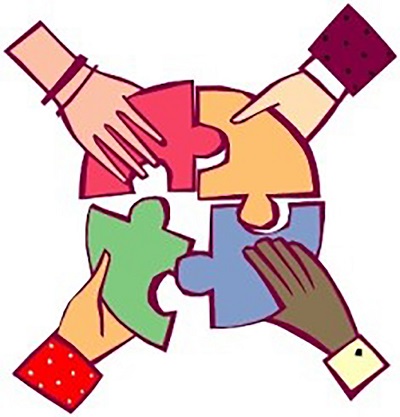 